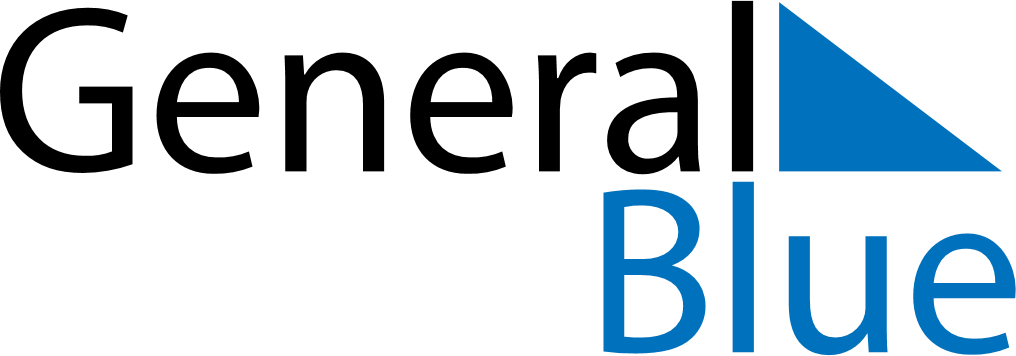 May 2024May 2024May 2024May 2024May 2024May 2024Catriel, Rio Negro, ArgentinaCatriel, Rio Negro, ArgentinaCatriel, Rio Negro, ArgentinaCatriel, Rio Negro, ArgentinaCatriel, Rio Negro, ArgentinaCatriel, Rio Negro, ArgentinaSunday Monday Tuesday Wednesday Thursday Friday Saturday 1 2 3 4 Sunrise: 8:12 AM Sunset: 6:44 PM Daylight: 10 hours and 31 minutes. Sunrise: 8:13 AM Sunset: 6:42 PM Daylight: 10 hours and 29 minutes. Sunrise: 8:14 AM Sunset: 6:41 PM Daylight: 10 hours and 27 minutes. Sunrise: 8:15 AM Sunset: 6:40 PM Daylight: 10 hours and 25 minutes. 5 6 7 8 9 10 11 Sunrise: 8:16 AM Sunset: 6:39 PM Daylight: 10 hours and 23 minutes. Sunrise: 8:16 AM Sunset: 6:38 PM Daylight: 10 hours and 21 minutes. Sunrise: 8:17 AM Sunset: 6:37 PM Daylight: 10 hours and 19 minutes. Sunrise: 8:18 AM Sunset: 6:36 PM Daylight: 10 hours and 17 minutes. Sunrise: 8:19 AM Sunset: 6:35 PM Daylight: 10 hours and 16 minutes. Sunrise: 8:20 AM Sunset: 6:34 PM Daylight: 10 hours and 14 minutes. Sunrise: 8:21 AM Sunset: 6:33 PM Daylight: 10 hours and 12 minutes. 12 13 14 15 16 17 18 Sunrise: 8:22 AM Sunset: 6:32 PM Daylight: 10 hours and 10 minutes. Sunrise: 8:23 AM Sunset: 6:31 PM Daylight: 10 hours and 8 minutes. Sunrise: 8:23 AM Sunset: 6:31 PM Daylight: 10 hours and 7 minutes. Sunrise: 8:24 AM Sunset: 6:30 PM Daylight: 10 hours and 5 minutes. Sunrise: 8:25 AM Sunset: 6:29 PM Daylight: 10 hours and 3 minutes. Sunrise: 8:26 AM Sunset: 6:28 PM Daylight: 10 hours and 2 minutes. Sunrise: 8:27 AM Sunset: 6:27 PM Daylight: 10 hours and 0 minutes. 19 20 21 22 23 24 25 Sunrise: 8:28 AM Sunset: 6:27 PM Daylight: 9 hours and 59 minutes. Sunrise: 8:28 AM Sunset: 6:26 PM Daylight: 9 hours and 57 minutes. Sunrise: 8:29 AM Sunset: 6:25 PM Daylight: 9 hours and 56 minutes. Sunrise: 8:30 AM Sunset: 6:25 PM Daylight: 9 hours and 54 minutes. Sunrise: 8:31 AM Sunset: 6:24 PM Daylight: 9 hours and 53 minutes. Sunrise: 8:32 AM Sunset: 6:23 PM Daylight: 9 hours and 51 minutes. Sunrise: 8:32 AM Sunset: 6:23 PM Daylight: 9 hours and 50 minutes. 26 27 28 29 30 31 Sunrise: 8:33 AM Sunset: 6:22 PM Daylight: 9 hours and 49 minutes. Sunrise: 8:34 AM Sunset: 6:22 PM Daylight: 9 hours and 47 minutes. Sunrise: 8:35 AM Sunset: 6:21 PM Daylight: 9 hours and 46 minutes. Sunrise: 8:35 AM Sunset: 6:21 PM Daylight: 9 hours and 45 minutes. Sunrise: 8:36 AM Sunset: 6:20 PM Daylight: 9 hours and 44 minutes. Sunrise: 8:37 AM Sunset: 6:20 PM Daylight: 9 hours and 43 minutes. 